University Police and Public Safety Survey FindingsDecember 2019Executive SummaryIn Fall 2019, Penn State conducted a University-wide anonymous survey of students and employees to determine their attitudes, opinions, and experiences related to University Police and Public Safety (UPPS). Nearly 30,000 community members were invited, and 2,671 usable responses were received, yielding a nine percent response rate. Nearly half of all respondents (46%) reported interacting with a Penn State University Police officer at their primary campus in the last two years, most commonly when they attended an event where officers were present. Among these respondents, perceptions of University Police were very positive – 89% indicated that the UPPS employee’s knowledge was sufficient to assist them and 87% indicated that the employee handled their issue professionally. Overall, 90% of respondents rated UPPS performance as “good” or “very good.” Fifteen percent of all respondents indicated that there were places on campus where they felt unsafe, most often on campus at night, either in general (22%) or in specific locations (14%), and their primary safety concerns were crimes against people. Fear of the possibility of an active attacker came up across comments provided in relation to multiple questions.Most respondents (71%) were aware of the emergency public phones (71%). Eighty-six percent were signed up for the PSU Alert emergency system (86%) and 68% were familiar with the University’s Timely Warnings.  While most survey respondents held very positive perceptions of UPPS, it is worth noting that the perceptions of historically marginalized groups were often less positive.  Only 77% of transgender, nonbinary, and genderfluid respondents (as a group), for example, indicated that they felt comfortable contacting University Police for assistance, compared to 86% of women and 83% of men. Similar gender differences were observed in terms of respondents’ feelings of safety on campus and between minority and nonminority respondents. Likewise, historically marginalized groups less often agreed that officers were respectful to “people like me.”SURVEY AT A GLANCESurvey timing: Fall 2019Target population: students and employees at 22 campuses with University-provided police servicesSurvey response rate: 9%Overall perceptions:90% rate overall UPPS performance as good or very good89% believe officers are professional87% believe officers are courteous79% believe officers are fair24% find officers intimidating87% believe officers are respectful to “people like me”University Police and Public Safety Survey Findings 
for Penn State New KensingtonBackgroundIn fall 2019, the Office of Planning, Assessment, and Institutional Research (OPAIR) conducted an anonymous University-wide survey on behalf of University Police and Public Safety (UPPS) to gain an understanding of student and employee attitudes and opinions related to police services and programs. The results will be used to improve University Police services for all community members.This voluntary, online survey is intended to be used as a platform for organizational learning, and by asking specific questions about the quality of policing in the community, to measure how policing in the Penn State community affects public trust. The survey was distributed via email to selected students and employees at the 22 Penn State campuses where University Police provides services. A random sample of students and employees at Penn State University Park, Abington, Altoona, Berks, Behrend, and Harrisburg, as well as all students and employees at the smaller campuses—29,713 people—were invited to complete the survey. Current and former employees of UPPS were excluded from the target population and sample, and a screening question was used to direct any current or previous employees inadvertently included in the sample out of the survey. University-wide, the survey response rate (not including those directed out of the survey) was nine percent. At Penn State New Kensington, 676 people were invited to take the survey; 67 did so. The Penn State New Kensington response rate was ten percent. The survey asked students and employees about University Police, the police department that provides services to 21 campuses, regarding:overall performance;overall competence of agency employees;perception of officer attitudes and behavior;community concern over safety and security within University Police’s jurisdiction; andrecommendations and suggestions for improvements.The findings will be used to improve services for all community members. The survey, which is part of the police department accreditation process, will be conducted biennially.This report summarizes the findings for Penn State New Kensington. Participant responses to the survey are confidential. Although the data were collected in an anonymous fashion, some respondents provided identifying information. For this reason, OPAIR provided UPPS with aggregate findings only. Response breakdowns representing groups with fewer than five respondents are either combined into aggregate categories or not reported. Reported percentages often do not add to 100% due to rounding. Many of the questions asked respondents to “select all that apply”. The findings for these responses are presented as the proportion of overall responses to that question. A summary of open-ended responses is provided where applicable. Many of the analyses presented in this report compare the responses of demographic groups. It is important to note that some of these demographic groups (e.g., transgender, non-binary, genderfluid and LGB) contain only a relatively small number of respondents (see Respondent Demographics, p. 15) that answered the relevant questions. Respondent groupings commonly used in this report include:Minority respondents are those that self-reported as Black or African American, Hispanic or Latinx, Native Hawaiian or other Pacific Islander, or as two or more races including one of the previous. Non-minority respondents are those that identified only as White. LGB respondents are those that self-reported as lesbian, gay, or bisexual.Complete findings for The Pennsylvania State University are available in the overall report, University Police and Public Safety Survey Findings.FindingsInteractions with PoliceFigure 1. Interacted with Penn State Police officer at your primary campus in the past two yearsTable 1. Respondents who reported interacting with Penn State Police: 
Nature of contact(s) (check all that apply)Figure 2. Respondent’s interactions with University Police officers and staffCampus SafetyFigure 3. Respondents’ agreement with statements about their comfort contacting police and sense of safety on campusFigure 4. Feel comfortable contacting University Police for assistance – by genderFigure 5. Feel comfortable contacting University Police for assistance – by minority statusFigure 6. Feel a sense of safety on my campus – by genderFigure 7. Feel a sense of safety on my campus – by minority statusFigure 8. Are there places where you feel unsafe on campus?Table 2. Respondents who reported feeling unsafe: 
Campus locations perceived as unsafe (check all that apply)This table suppressed because no single location was selected by at least 5 respondents.Table 3. Primary safety and security concernsPerceptions of Police OfficersFigure 9. Respondent’s positive perceptions of University Police officersFigure 10. Respondent’s negative perceptions of University Police officersFigure 11. University Police officers are respectful to people like meFigure 12. University Police officers are respectful to people like me - by genderFigure 13. University Police officers are respectful to people like me – by minority statusFigure 14. I know someone that has been stopped, pulled over, watched or questioned by University Police when they had done nothing wrongFigure 15. I have been stopped, pulled over, watched or questioned by University Police when I had done nothing wrongFigure 16. I have felt targeted by University Police due to my gender identityFigure 17. I have felt targeted by University Police due to my racial/ethnic identityFigure 18. I have felt targeted by University Police due to my LGBQ status (or perceived status)Figure 19. I have felt targeted by University Police due to my disability status (or perceived status)Awareness of Campus Safety ServicesFigure 20. Emergency public phones (blue light phones)*Only asked of respondents who indicated that they were aware of the emergency public phones.Figure 21. Percentage of respondents that are signed up for the PSU Alert emergency system*Among respondents that were not signed up for the Alert systems, the only reasons given was being unaware of it.  Figure 22. Perceptions of the PSU Alert system (only respondents that indicated they were signed up for the alerts)Figure 23. Percentage of respondents that were familiar with Timely WarningsFigure 24. Perceptions of Timely Warnings 
(only respondents that indicated they were familiar with Timely Warnings) Overall Police Performance and Respondent RecommendationsFigure 25. Overall performance rating for University Police and Public SafetyTable 4. Police programming attended by respondentsTable 5. Programming respondents would most like to seeFigure 26. Perception of University Police compared to law enforcement nationallyTable 6. Recommendations to improve University PoliceRespondents were also asked to provide their perceptions and opinions of University Police. A thematic summary of these open-ended responses is provided in the overall report, University Police and Public Safety Survey Findings.Respondent DemographicsThe following section presents key demographics describing the survey respondents. Where comparable data was available for the target population, it is presented. Table 7. Primary affiliation with Penn State Table 8. Gender Table 9. AgeTable 10. Racial and ethnic identity Table 11. International status This table suppressed because there were fewer than five international respondents.Table 12. Sexual identity This table suppressed because straight/heterosexual 
was the only option selected by at least give respondents.Table 13. Disabled as defined by the Americans with Disabilities Act This table suppressed because not disabled 
was the only options selected by at least 5 respondents.Table 14. Years affiliated with Penn State in all capacities (student and employee)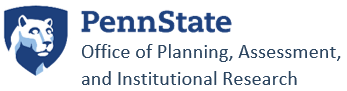 www.opa.psu.eduIn what ways have you had direct contact?ResponsesCalled University police for non-emergency assistance12%Witnessed a crime0%Pulled over0%Arrested0%Involved in a traffic accident0%Required medical/crisis assistance0%Requested service/information for myself10%Attended an event where officers presented26%Utilized a University Police service0%Officer spoke to me12%Officer questioned me0%Called University Police/911, victim of a crime, interviewed about a crime/incident, received warning/citation, and/or requested information/presentation for others18%Other23%Which are your primary safety concerns (select up to 3)?ResponsesNo concerns40%Bicycle law violations0%Building design 6%Crimes against people18%Crimes against property14%Drug violations9%Landscaping0%Pedestrian law violations0%Traffic law violations0%Alcohol violations, emergency phone access, outdoor lighting, and/or other14%Which types of University Police sponsored programming have you attended? Select all that apply. ResponsesEducational program33%Table event / general safety information distribution28%Social event hosted by police officers38%Type of programmingResponsesNone – no additional programming needed9%Alcohol abuse education5%Active attacker response/education12%Drug abuse education5%Civilians’ rights education12%Pennsylvania law education8%Pedestrian safety3%Personal safety10%Scam awareness/education7%Self-defense15%Sexual assault education8%Theft awareness/education5%Bike and/or driving safety3%Type of programmingResponsesHire more officers18%Increase bicycle traffic enforcement0%Increase vehicle traffic enforcement0%Have a more visible presence on campus24%Alternate patrols (foot, bike, etc.), increase crime prevention/educational presentations, increase diversity among police officers, increase engagement with the community, increase pedestrian traffic enforcement, be more personable/approachable, and/or other58%AffiliationTarget population%Survey RespondentsNSurvey Respondents%Employee19%1933%Student82%3867%Unknown (not included in percentage calculations)--10--Gender identityTarget population%Survey RespondentsNSurvey Respondents%Woman44%3358%Man56%2442%Other or unknown (not included in percentage calculations)--10--Age rangeTarget population%Survey RespondentsNSurvey Respondents%24 or under  71%3665%25—4418%815%45 or older12%1120%Unknown (not included in percentage calculations)--12--Race/ethnicity categoryTarget population%Survey RespondentsNSurvey Respondents%American Indian or Alaska Native1%00%Asian, Black, African American, or two or more races10%710%Hispanic or Latinx2%00%Native Hawaiian or other Pacific Islander0%00%White80%4263%Unknown7%1318%International1%58%YearsSurvey RespondentsNSurvey Respondents%0—5 years4479%6 or more years1221%Unknown (not included in percentage calculations)11--